School Psychologist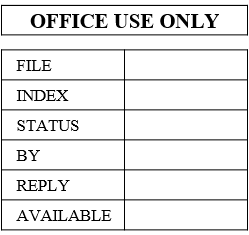 EMPLOYMENT APPLICATION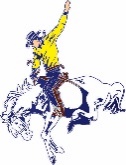 Return completed applications to:jobs@smriders.netPhone:  419-394-4312This application has fillable fields (the grey text) and must be completed in Microsoft Word. Date of Application:  					Email Address:  Name:  	High School   			Location:     College BackgroundBegin with first undergraduate enrollment, progress to graduate level (if applicable), include all institutions attended. Be consistent throughout, use either semester hours or quarter hours (3 quarter hours = 2 semester hours)Check which you are using:   Semester Hours    Quarter HoursUndergraduate Cumulative Grade Point Average:     (Actual  or   Estimated)	
Total Number of College Credits Earned:  	Undergraduate:  	Graduate: Ohio Certificate/ Licensure Information: 	***Copies of your OHIO CERTIFICATE or LICENSE and current COLLEGE TRANSCRIPT(S) must accompany your application in order for it to be given consideration.  Exceptions will be made for applicants still in school or at the superintendent’s discretion.***Special InformationCheck any of the following activities which you are qualified to coach or direct.  Use a double check to show actual coaching or directing experience.  Provide additional information if applicable.   Athletic Director	   Soccer		   Cheerleading		   Marching Band   Baseball		   Softball		   Intramurals		   Orchestra   Basketball		   Swimming		   Newspaper		   Class Sponsor   Cross-Country	   Tennis		   Yearbook			   Debate   Football		   Track		   Student Council   Golf		   Volleyball		   Other:    Wrestling		   Dramatics		   Clubs Additional Information: Briefly describe professional recognition, memberships, and growth activities.  In the space below, please include any other pertinent data or information not previously asked for on the application which might assist us in arriving at a more realistic appraisal of your training, experience, and overall competence for the position you are applying for.Please answer the following questions in the space provided.  Please rate yourself on the following:References:  List four individuals having personal knowledge of your professional training, ability, experience, and personal character.  Include the name, address, and telephone number of a representative from previous boards of education (if applicable). AUTHORIZATION FOR RELEASE OF EMPLOYMENT INFORMATIONThis will be authorization to the St. Marys Board of Education to obtain any and all information regarding previous employment from any and all persons, firms or corporations by whom I was previously employed.Also, I swear or affirm the facts set forth above in my application are true and complete.  I understand that if employed, false statements on this application shall be considered as sufficient cause for rejection or dismissal.Applicant’s Signature:  ________________________________________________________________  Date:  ___________________________***Applications will be kept on file and active until March 1st of the current school year.  Applications received after March 1st will be kept on file until March 1st of the following school year.  Please advise the Superintendent’s Office of any change in employment status.***St. Marys City School DistrictDirections for ApplicantsApplication RequirementsComplete the application in full and return it to jobs@smriders.net.Submit transcripts showing all college work.  This may be a student/unofficial copy.  An official transcript will be necessary when hired.Submit copies of all  certificates/licenses you hold.  Do not send originals.Submit copies of current BCI and FBI background checks.PERMANENT ADDRESSPERMANENT ADDRESSTEMPORARY ADDRESS until Type of Employment Desired:          School Psychologist 	Were you previously employed by this district?    Yes      NoIf yes, please list the dates employed:  From      To When can you begin? Type of Employment Desired:          School Psychologist 	Were you previously employed by this district?    Yes      NoIf yes, please list the dates employed:  From      To When can you begin? Type of Employment Desired:          School Psychologist 	Were you previously employed by this district?    Yes      NoIf yes, please list the dates employed:  From      To When can you begin? Work Experience:  List most recent position first.  Use a separate sheet if needed.  Enter internship(s) in the first box if no previous work experience as a school psychologist. Total years experience in the position you are applying for: Work Experience:  List most recent position first.  Use a separate sheet if needed.  Enter internship(s) in the first box if no previous work experience as a school psychologist. Total years experience in the position you are applying for: Work Experience:  List most recent position first.  Use a separate sheet if needed.  Enter internship(s) in the first box if no previous work experience as a school psychologist. Total years experience in the position you are applying for: Work Experience:  List most recent position first.  Use a separate sheet if needed.  Enter internship(s) in the first box if no previous work experience as a school psychologist. Total years experience in the position you are applying for: Dates:                      From: 		      To: Number of years and months:Employer Contact Information:Phone:  Employer Name and AddressEmployer Contact Information:Phone:  Employer Name and AddressPosition(s) held:Name of Supervisor: Name of Supervisor: Reason for leaving: Reason for leaving: Dates:                      From: 		      To: Number of years and months:Employer Contact Information:Phone:  Employer Name and AddressEmployer Contact Information:Phone:  Employer Name and AddressPosition(s) held:Name of Supervisor: Name of Supervisor: Reason for leaving: Reason for leaving: Dates:                      From: 		      To: Number of years and months:Employer Contact Information:Phone:  Employer Name and AddressEmployer Contact Information:Phone:  Employer Name and AddressPosition(s) held:Name of Supervisor: Name of Supervisor: Reason for leaving: Reason for leaving: Activities:Honors:College or UniversityDatesFrom        ToDatesFrom        ToMajorMinorDegreeYearCollege Activities:College Honors:Ohio Certificate/ LicenseDate issuedExpiration dateGrade bands (if applicable)Subject Areas (if applicable)How did your undergraduate degree and/ or work experiences impact your decision to become a school psychologist? How do you want your colleagues to view you? Describe the roles of the various individuals (including the school psychologist) involved in the IAT/ RTI process. SuperiorStrongAverageBelow AverageA.   CharacterB.   Leadership abilityC.   Sense of  humorD.  Knowledge of assessment protocolsE.  Knowledge of IAT/ RTI frameworks/ processesF.  Knowledge of the MFE/ ETR process and associated formsG.  Ability to establish rapport with childrenH.  Skill in linking assessment data to instructional practicesI.   Organizational skillsJ.  Ability to work with parents for children’s welfareK.  Constructive interest in community affairsL.  Ability to work collaboratively with staff membersM.  General contribution to the mission of the districtN.  Time-management skills O.  Participation in professional groupsP.  Attitude toward future growth in professionName, PositionAddressTelephone NumberThe St. Marys City School District is an equal opportunity employer and does not discriminate on the basis of race, color, religion, national origin, sex, disability, military status, ancestry or age in its programs and activities, including employment opportunities.  Information requested is used solely to determine the applicant’s ability to meet job criteria and to perform the job satisfactorily.